UMOWA  sprawie zasad korzystania z obiadów w stołówce szkolnej w roku szkolnym 2020/2021 w zespole Szkolno-Przedszkolnym w Tyńcu MałymNR ………….…/S/2020 zawarta w dniu…………………..2020 r. w Tyńcu Małym pomiędzy : Gminą Kobierzyce z siedzibą Al. Pałacowa 1, 55-040 Kobierzyce,  reprezentowaną przez Iwonę Antman -Dyrektora Szkoły Podstawowej w Tyńcu Małym ul. Szkolna 2 na podstawie upoważnienia Wójta Gminy Kobierzyce nr KA.0050.1.0078.2016 z dnia 15.04.2016zwaną dalej Gminą,  aRodzicem/prawnym opiekunem
imię i nazwisko…………………………………………………………………….………
zam. ………………………………………………………………………………………., legitymującym się dowodem Seria i Nr…………………………………………………....
Pesel Rodzica…………………………………………………………..tel…………………………………e-mail:……………………………………………………………..
Działając na podstawie  art. 106 ustawy z dnia 14 grudnia 2016 r. Prawo Oświatowe tj. Dz.U z 2018 r. poz. 996 ze zm. ) Strony postanawiają, co następuje:§1Przedmiotem umowy jest określenie zasad korzystania w Zespole Szkolno-Przedszkolnym w Tyńcu Małym ( zwanej dalej „ Szkołą „ ) z obiadów w stołówce na zasadach określonych w Regulaminie nr 12/2019, który wchodzi w życie z dniem 2 września 2019 r. wprowadzonym Zarządzeniem Dyrektora wyżej wymienionej placówki i na warunkach przewidzianych niniejszą Umową przez:Imię (imiona) i nazwisko Ucznia ………………………..……………..…………kl.….…; zwanego dalej „Uczniem”.Nr PESEL Ucznia…………………………………………………………………………..Data i miejsce urodzenia Ucznia……………………………………………………………zwanego dalej „Uczniem”§2Umowa zawarta jest na okres od dnia 07.09.2020 r. do dnia 25.06.2021 r.§3W ramach niniejszej umowy Rodzic zobowiązuje się do:przestrzegania Regulaminu / zasad wprowadzonych zarządzeniem Dyrektora ;terminowego wnoszenia opłat, na zasadach określonych w § 7 niniejszej umowy;natychmiastowego zawiadomienia szkoły w formie pisemnej o każdej zmianie miejsca zamieszkania dziecka;zapoznawania się na bieżąco z ogłoszeniami i informacjami umieszczanymi na tablicy ogłoszeń Szkoły .§4Godziny wydawania posiłków określa Regulamin korzystania ze stołówki Szkoły . §5Opłata za jeden obiad dziennie wynosi 5,50 zł (słownie:  pięć złotych  50/100  ). Podstawa wyliczenia stawki została określona w Zarządzeniu Dyrektora szkoły w Tyńcu Małym nr 8/2019§61.W okresie obowiązywania niniejszej umowy łącznie maksymalna opłata z tytułu świadczonych usług wynosi 1.012,00 zł (słownie:  tysiąc dwanaście złotych 00/100 ).2. Kwotę zobowiązania w poszczególnych miesiącach określa Załącznik nr 1 do umowy.§71. Rodzic zobowiązuje się do terminowego wniesienia opłaty miesięcznej, do 15 dnia każdego miesiąca za dany miesiąc (z góry), na indywidualny nieoprocentowany rachunek bankowy wskazany przez Usługodawcę.
2.W treści przelewu należy wpisać: Opłata za obiad / klasa / imię i nazwisko ucznia / 
za miesiąc ……...............................................
3.Termin płatności oznacza dzień wpływu należności na rachunek bankowy, o którym mowa 
w § 7 ust. 1.
4. Dni dodatkowe tzw. świąteczne,  w których nie ma zajęć dydaktycznych a jest zapewniona opieka świetlicy są dodatkowo płatne - 5,50 zł za obiad. 5.Opłata, o której mowa w § 6 ust. 2, ulega proporcjonalnemu obniżeniu, w przypadku zgłoszenia nieobecności ucznia w szkole, odpowiednio do liczby dni nieobecności, z wyłączeniem pierwszego dnia nieobecności, w wysokości odpowiedniej wielokrotności dziennej stawki żywieniowej. Rozliczenie następuje poprzez obniżenie opłaty w kolejnym miesiącu, na zasadach określonych w ust. 6 i 7.
6.Zgłoszenie nieobecności przez Rodzica następuje do godziny 8:20 w dniu nieobecności w formie pisemnej, na adres mailowy obiadek@szkolatyniecmaly.pl  lub telefonicznie 71 71 51 800  wew. 312, 302 w następujący sposób: podaje imię i nazwisko ucznia , klasę, termin nieobecności – z rozmowy telefonicznej sporządza się notatkę (nieobecność odlicza się od kolejnego dnia). 7. Dopuszcza się możliwość zwrotu dziennej wysokości odpłatności za wyżywienie ucznia 
za pierwszy dzień nieobecności lub pierwszy dzień rezygnacji z posiłku w przypadku, 
gdy nieobecność lub rezygnacja zostaną zgłoszone przez Rodzica nie później niż w ostatnim dniu roboczym, poprzedzającym nieobecność lub rezygnację z posiłku na zasadach określonych z §7 ust. 5.8.W przypadku przyjęcia ucznia do szkoły w trakcie miesiąca, Rodzic wnosi opłatę miesięczną liczoną proporcjonalnie do okresu korzystania przez ucznia z wyżywienia.
9.Wpłaty dokonane w poszczególnych miesiącach w kwocie wyższej od należnej zostaną zaliczone na poczet przyszłych zobowiązań lub zwrócone na konto Rodzica po złożeniu stosownego wniosku. Po zakończeniu umowy o korzystaniu z obiadów w stołówce szkolnej, w przypadku wystąpienia nadpłaty, Rodzic upoważnia Gminę do przekazania nadpłaty na podany poniżej rachunek bankowy nr ……………………………………………………………………….………. w terminie do 30 dni od dnia zakończenia umowy.10. Dopuszcza się zawieszenie wpłat od rodziców w przypadku zamknięcia szkoły/placówki z powodów niezależnych np. epidemii. §81. Gmina może rozwiązać niniejszą umowę bez wypowiedzenia w przypadku podania przez Rodzica informacji niezgodnych ze stanem faktycznym.
2. Gmina może rozwiązać umowę bez wypowiedzenia w przypadku braku pisemnego usprawiedliwienia ciągłej nieobecności ucznia, trwającej co najmniej 30 dni kalendarzowych.
3. Gmina może rozwiązać umowę ze skutkiem natychmiastowym w przypadku przeniesienia dziecka do innej szkoły, a także w przypadku wypisania dziecka  przez rodzica ze szkoły. 
4. Zwłoka w zapłacie opłaty miesięcznej, spowoduje wszczęcie postępowania windykacyjnego.
5. Zwłoka w zapłacie opłaty w wysokości trzech pełnych okresów płatności skutkować będzie rozwiązaniem przez Gminę umowy ze skutkiem natychmiastowym. 
6. Rodzicowi przysługuje prawo do wypowiedzenia niniejszej umowy z zachowaniem 
14-dniowego terminu wypowiedzenia, ze skutkiem na koniec miesiąca kalendarzowego.
7. Strony mogą rozwiązać niniejszą umowę w każdym czasie, za porozumieniem Stron.§9Wszelkie zmiany i uzupełnienia umowy wymagają formy pisemnego aneksu pod rygorem nieważności.§10W sprawach nieuregulowanych niniejszą umową stosuje się przepisy ustawy z dnia 23 kwietnia 1964 r. - Kodeks Cywilny (Dz. U. z 2019 r. poz. 1145 z późn. zm.), Uchwały Nr VIII/68/11 Rady Gminy Kobierzyce z dnia 27 maja 2011 r. w sprawie szczegółowych zasad, sposobu i trybu umarzania, odraczania lub rozkładania na raty należności pieniężnych mających charakter cywilnoprawny przypadających gminie Kobierzyce lub jednostkom organizacyjnym Gminy oraz wskazania organów i osób do tego uprawnionych (Dz. Urz. Woj. Dolnośląskiego z 14 lipca 2011 r., poz. 2521 z późn. zm.), ustawy z dnia 14 grudnia 2016 r. Prawo Oświatowe ( Dz.U. z 2018 r. poz.996 ze zm.)§11Wszelkie spory wynikające z realizacji niniejszej umowy rozstrzyga Sąd Powszechny właściwy według siedziby Gminy . §12Na podstawie Rozporządzenia Parlamentu Europejskiego i Rady (EU) 2016/679 z dnia 27 kwietnia 2016 r. w sprawie ochrony osób fizycznych w związku z przetwarzaniem danych osobowych i w sprawie swobodnego przepływu danych osobowych oraz uchylenia dyrektywy 95/46/WE oraz na podstawie przepisów krajowych dotyczących danych osobowych, dane osobowe zawarte w niniejszej umowie będą przetwarzane w celu realizacji niniejszej umowy.Administratorem Twoich oraz Twojego dziecka danych osobowych jest Zespół Szkolno-Przedszkolny w Tyńcu Małym, ul. Szkolna 2, 55-040 Kobierzyce, reprezentowany przez dyrektora.Kontakt z inspektorem ochrony danych osobowych w Zespole Szkolno-Przedszkolnym w Tyńcu Małym możliwy jest poprzez adres email: iodo@szkolatyniecmaly.pl Twoje oraz Twojego dziecka dane osobowe przetwarzane będą wyłącznie w celu niezbędnym do korzystania z obiadów w stołówce szkolnej w Zespole Szkolno-Przedszkolnym w Tyńcu Małym zgodnie art. 6 ust. 1 lit. b) RODO tj. przetwarzanie jest niezbędne do wykonania umowy, której stroną jest osoba, której dane dotyczą.Odbiorcami (czyli firmy / instytucje, które mogą mieć dostęp do danych lub mogą im zostać one udostępnione) Twoich oraz Twojego dziecka danych mogą być:podmioty z którymi administrator zawarł umowy powierzenia danych,organy państwowe, którym udostępnienie danych osobowych regulują oddzielne przepisy prawa,Referat Wspólnej Obsługi Jednostek,organ prowadzący. W związku z przetwarzaniem Twoich oraz Twojego dziecka danych posiadasz prawo dostępu do treści swoich oraz swojego dziecka danych, prawo ich sprostowania, usunięcia, przenoszenia, ograniczenia przetwarzania oraz prawo wniesienia sprzeciwu.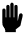 Masz prawo wniesienia skargi do UODO, gdy uznasz, iż przetwarzanie Twoich danych osobowych oraz danych Twojego dziecka narusza przepisy ogólnego rozporządzenia o ochronie danych osobowych z dnia 27 kwietnia 2016 r.Podanie przez Ciebie danych osobowych Twoich oraz Twojego dziecka jest warunkiem koniecznym, niezbędnym do korzystania z obiadów.§13Niniejsza umowa została sporządzona w trzech jednobrzmiących egzemplarzach, po jednym dla każdej ze Stron. Gmina 							Rodzic ZASADY WYPEŁNIANI UMÓW :  1 CZYTELNIE /DRUKOWANYMI LITERAMI 2. UMOWA ZAWARTA JEST Z JEDNYM Z RODZICÓW/OPIEKUNÓW PRAWNYCHZałącznik nr 1 do umowy……………………Kwoty należności z tytułu zakupu obiadów w stołówce szkolnej w poszczególnych miesiącach w roku szkolnym 2020/2021Łączna wartość zobowiązania wynosi:1.012,00 zł  (słownie:  tysiąc dwanaście  złotych  00/100).m-cLiczba dni naukiCena obiaduKwota do zapłatyIX185,5099,00X225,50121,00XI205,50110,00XII165,5088,00I95,5049,50II205,50110,00III235,50126,50 IV185,50 99,00V205,50110,00 VI185,5099,00